 ROMANIA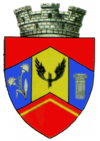 JUDETUL HUNEDOARAPRIMARIA ORASULUI SIMERIANR.5592  / 22.04.2024    	    ANUNT       In conformitate cu prevederile Legii nr.52/2003, privind transparenta decizionala in administraţia publica, republicata, cu modificarile si completarile ulterioare se supune consultării publice Proiectul de Hotarare privind indexarea cu rata inflatiei a impozitelor şi taxelor locale, care constau intr-o anumita suma in lei sau care sunt stabilite pe baza unei sume in lei, pe anul 2025.    Proiectul poate fi consultat la sediul Primăriei oraşului Simeria, Direcţia Economica sau pe site-ul propriu al instituţiei la adresa www.primariasimeria.ro, secţiunea transparenta decizionala.       Propunerile, sugestiile si opiniile cu valoare de recomandare se pot depune in scris la sediul Primăriei oraşului Simeria, prin posta la adresa: Simeria, str. Avram Iancu nr.23, jud. Hunedoara, sau prin intermediul poştei electronice la adresa prim.simeria@smart.com.ro , pana la data de 26.04.2024.	 PRIMAR	Bedea Iulius Gelju